                            ΚΛΙΣΗ ΡΗΜΑΤΩΝ Β ΣΥΖΥΓΙΑ - ΠΑΡΑΔΕΙΓΜΑ                                                      Β ΣΥΖΥΓΙΑ                                                   ΠΡΩΤΗ ΤΑΞΗ                                             ΠΑΘΗΤΙΚΗ ΦΩΝΗ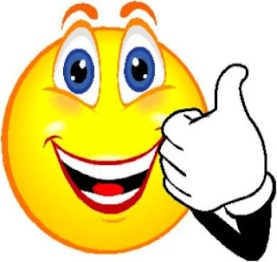 ΠΡΟΣΟΧΗΟι καταλήξεις –ιέμαι . –ιέσαι ,-ιέται ,-ιούνται στον Ενεστώτα , τον Εξ, Μέλλοντα και στην Εξ. Υποτακτική γράφονται με αι.( Δηλαδή στα πρόσωπα : εγώ , εσύ , αυτός , αυτοί )π.χ. εγώ κρατιέμαι  , εγώ θα κρατιέμαι ,  εγώ να κρατιέμαιΟι καταλήξεις –ιόμαστε . –ιέστε  στον Ενεστώτα , τον Εξ, Μέλλοντα και στην Εξ. Υποτακτική γράφονται με ε .( Δηλαδή στα πρόσωπα : εμείς , εσείς )π.χ. εμείς κρατιόμαστε  , εμείς θα κρατιόμαστε ,  εμείς να κρατιόμαστεΗ κατάληξη –είτε της Συνοπτικής Προστακτικής γράφετε  με έψιλον γιώτα.π.χ.  εσείς κρατηθείτε             εσείς κυβερνηθείτε             εσείς μετρηθείτεΕργασίαΚλίνω στην παθητική φωνή σε όλες τις εγκλίσεις 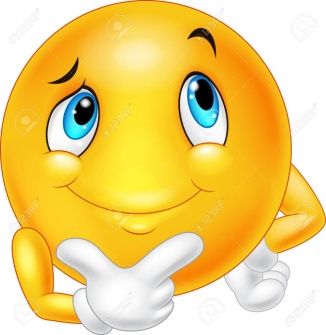 τα ρήματα :   μετριέμαι                       κυβερνιέμαι της πρώτης τάξης  της  Β  συζυγίας.                                                       ΟΡΙΣΤΙΚΗ                                                       ΟΡΙΣΤΙΚΗ                                                       ΟΡΙΣΤΙΚΗΕνεστώταςΠαρατατικόςΑόριστοςκρατιέμαι κρατιόμουνκρατήθηκακρατιέσαικρατιόσουνκρατήθηκεςκρατιέταικρατιότανκρατήθηκεκρατιόμαστεκρατιόμασταν / κρατιόμαστεκρατηθήκαμεκρατιέστεκρατιόσασταν / κρατιόσαστεκρατηθήκατεκρατιούνταικρατιόνταν / κρατιόντουσανκρατήθηκανΕξ. ΜέλλονταςΣυν. Μέλλονταςθα  κρατιέμαιθα  κρατηθώθα  κρατιέσαιθα  κρατηθείςθα  κρατιέταιθα  κρατηθείθα  κρατιόμαστεθα  κρατηθούμεθα  κρατιέστεθα  κρατηθείτεθα  κρατιούνταιθα  κρατηθούνΠαρατατικόςΥπερσυντέλικοςΣυντ. Μέλλονταςέχω          κρατηθείείχα     κρατηθείθα  έχω      κρατηθεί έχεις         κρατηθείείχες    κρατηθείθα  έχεις     κρατηθείέχει           κρατηθείείχε      κρατηθείθα  έχει       κρατηθείέχουμε      κρατηθείείχαμε   κρατηθείθα  έχουμε    κρατηθεί έχετε         κρατηθείείχατε    κρατηθείθα  έχετε       κρατηθείέχουν        κρατηθείείχαν     κρατηθείθα  έχουν      κρατηθεί                                                     ΥΠΟΤΑΚΤΙΚΗ                                                     ΥΠΟΤΑΚΤΙΚΗ                                                     ΥΠΟΤΑΚΤΙΚΗΕξακολουθητικήΣυνοπτικήΣυντελεσμένηνα     κρατιέμαινα    κρατηθώνα   έχω    κρατηθείνα     κρατιέσαινα    κρατηθείςνα   έχεις   κρατηθείνα     κρατιέταινα    κρατηθείνα   έχει     κρατηθείνα     κρατιόμαστενα    κρατηθούμενα   έχουμε     κρατηθεί να     κρατιέστενα    κρατηθείτενα   έχετε        κρατηθεί να     κρατιούνταινα    κρατηθούννα   έχουν       κρατηθεί                               ΠΡΟΣΤΑΚΤΙΚΗ                               ΠΡΟΣΤΑΚΤΙΚΗΕξακολουθητικήΣυνοπτική    ---------------  κρατήσου    ---------------  κρατηθείτε 